PEMBELAJARAN MENELAAH TEKS FABEL BERORIENTASI KAJIAN STRUKTURAL DENGAN MODEL MULTILITERASI LITERATURDAN DAMPAKNYA TERHADAP PEMAHAMAN NILAI KARAKTER INTEGRITAS PADA PESERTA DIDIK KELAS VII SMPIT HARAPAN UMMAT TAHUN PELAJARAN 2019/2020TESISdiajukan untuk memenuhi salah satu tugas sidang tesis   magister pendidikan bahasa dan sastra Indonesia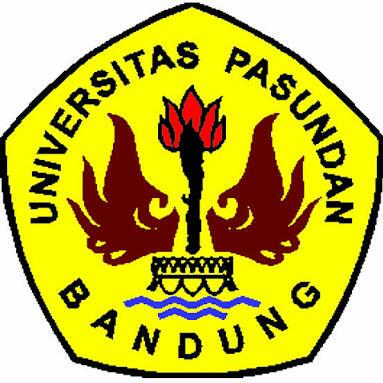 olehDEWI ROHAYATI  178090005PROGRAM  MAGISTER PENDIDIKAN  BAHASA DAN SASTRA INDONESIAPROGRAM PASCASARJANA UNIVERSITAS PASUNDAN BANDUNG2020PEMBELAJARAN MENELAAH TEKS FABEL BERORIENTASI KAJIAN STRUKTURAL DENGAN MODEL MULTILITERASI LITERATURDAN DAMPAKNYA TERHADAP PEMAHAMAN NILAI KARAKTER INTEGRITAS PADA PESERTA DIDIK KELAS VII SMPIT HARAPAN UMMAT TAHUN PELAJARAN 2019/2020TESISdiajukan kepadaPascasarjana Universitas Pasundan BandungUntuk Memenuhi Salah Satu Persyaratan dalamMenyelesaikan Program MagisterPendidikan Bahasa dan Sastra IndonesiaolehDEWI ROHAYATINPM  178090005PROGRAM STUDI  MAGISTER PENDIDIKAN  BAHASA  INDONESIAPROGRAM PASCASARJANA UNIVERSITAS PASUNDAN BANDUNG2020PEMBELAJARAN MENELAAH TEKS FABEL BERORIENTASI KAJIAN STRUKTURAL DENGAN MODEL MULTILITERASI LITERATUR DAN DAMPAKNYA TERHADAP PEMAHAMAN NILAI KARAKTER INTEGRITAS PADA PESERTA DIDIK KELAS VII SMPIT HARAPAN UMMAT TAHUN PELAJARAN 2019/2020TESISdiajukan untuk memenuhi salah satu tugas sidang tesis   magister pendidikan bahasa dan sastra IndonesiaolehDEWI ROHAYATI  178090005PROGRAM  MAGISTER PENDIDIKAN  BAHASA DAN  INDONESIAPROGRAM PASCASARJANA UNIVERSITAS PASUNDAN BANDUNG2020